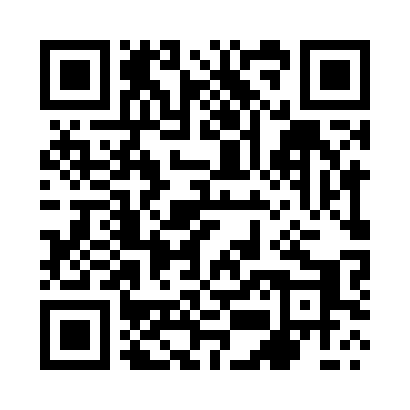 Prayer times for Slabomierz, PolandWed 1 May 2024 - Fri 31 May 2024High Latitude Method: Angle Based RulePrayer Calculation Method: Muslim World LeagueAsar Calculation Method: HanafiPrayer times provided by https://www.salahtimes.comDateDayFajrSunriseDhuhrAsrMaghribIsha1Wed2:355:1612:475:558:1810:462Thu2:345:1412:475:568:2010:503Fri2:335:1212:465:578:2110:524Sat2:325:1012:465:598:2310:535Sun2:315:0912:466:008:2510:536Mon2:315:0712:466:018:2710:547Tue2:305:0512:466:028:2810:558Wed2:295:0312:466:038:3010:559Thu2:285:0112:466:048:3210:5610Fri2:284:5912:466:058:3310:5711Sat2:274:5812:466:068:3510:5712Sun2:264:5612:466:078:3710:5813Mon2:264:5412:466:088:3810:5914Tue2:254:5312:466:088:4011:0015Wed2:244:5112:466:098:4111:0016Thu2:244:5012:466:108:4311:0117Fri2:234:4812:466:118:4511:0218Sat2:234:4712:466:128:4611:0219Sun2:224:4512:466:138:4811:0320Mon2:214:4412:466:148:4911:0421Tue2:214:4312:466:158:5111:0422Wed2:204:4112:466:168:5211:0523Thu2:204:4012:466:168:5411:0624Fri2:204:3912:466:178:5511:0625Sat2:194:3712:476:188:5611:0726Sun2:194:3612:476:198:5811:0827Mon2:184:3512:476:208:5911:0828Tue2:184:3412:476:209:0011:0929Wed2:184:3312:476:219:0211:0930Thu2:174:3212:476:229:0311:1031Fri2:174:3112:476:239:0411:11